- เก็บไว้ที่หลักสูตร -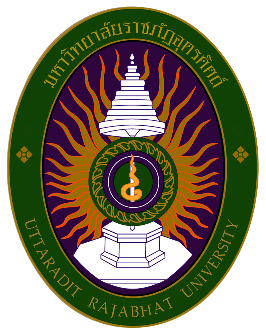 การติดตามผลการดำเนินงานประกันคุณภาพการศึกษาภายใน ระดับหลักสูตร  ปีการศึกษา 2564ระดับปริญญา   ตรี   โท   เอกหลักสูตร………………………..........................หลักสูตรใหม่/ปรับปรุง พ.ศ. ................ คณะ........................................................มหาวิทยาลัยราชภัฏอุตรดิตถ์รายงานผลการดำเนินงานประกันคุณภาพการศึกษาภายใน ระดับหลักสูตร  ปีการศึกษา 25641. รายชื่ออาจารย์ผู้รับผิดชอบหลักสูตร2. สถานะหลักสูตร  เปิด             งดรับนักศึกษา  (ตามมติที่ประชุมคณะกรรมการสภามหาวิทยาลัยฯ ครั้งที่  ......../.......... )       ปิดแบบมีเงื่อนไข  (ตามมติที่ประชุมคณะกรรมการสภามหาวิทยาลัยฯ ครั้งที่  ......./.......... )  กรณีปิดแบบมีเงื่อนไข  โปรดระบุจำนวนนักศึกษาคงอยู่ทุกชั้นปี  ...............    คน     ปิดแบบสมบูรณ์3. รายงานผลการดำเนินงานประกันคุณภาพการศึกษาภายใน ระดับหลักสูตร  ตามองค์ประกอบและตัวบ่งชี้การรับรองรายงานผลลำดับชื่อ – สกุล(ระบุตำแหน่งทางวิชาการ หรือ ดร. ถ้ามี)ผลงานวิชาการที่เผยแพร่ในปี พ.ศ. 2564(ระบุชื่อผลงาน แหล่งตีพิมพ์/เผยแพร่  และ ว/ด/ป ที่ตีพิมพ์เผยแพร่ตามหลักการเขียนบรรณานุกรม)องค์ประกอบ/ตัวบ่งชี้องค์ประกอบ/ตัวบ่งชี้ผลการดำเนินงานปัญหาอุปสรรค/ข้อเสนอแนะองค์ประกอบที่ 1 การกำกับมาตรฐานองค์ประกอบที่ 1 การกำกับมาตรฐานองค์ประกอบที่ 1 การกำกับมาตรฐานองค์ประกอบที่ 1 การกำกับมาตรฐานตบช. 1.1การบริหารจัดการหลักสูตรตามประกาศกระทรวงศึกษาธิการ             เรื่อง เกณฑ์มาตรฐานหลักสูตรระดับปริญญาตรี  และบัณฑิตศึกษา พ.ศ. 2558   ผ่าน  ไม่ผ่าน ตบช. 1.1 1. จำนวนอาจารย์ผู้รับผิดชอบหลักสูตร   ผ่าน  ไม่ผ่าน ตบช. 1.1 2. คุณสมบัติอาจารย์ผู้รับผิดชอบหลักสูตร   ผ่าน  ไม่ผ่าน ตบช. 1.1 3. คุณสมบัติของอาจารย์ประจำหลักสูตร   ผ่าน  ไม่ผ่าน ตบช. 1.1 4. คุณสมบัติของอาจารย์ผู้สอน   ผ่าน  ไม่ผ่าน ตบช. 1.1 5. คุณสมบัติของอาจารย์ที่ปรึกษาวิทยานิพนธ์หลักและ                           อาจารย์ที่ปรึกษาการค้นคว้าอิสระ (เฉพาะระดับบัณฑิตศึกษา)   ผ่าน  ไม่ผ่าน ตบช. 1.1 6. คุณสมบัติของอาจารย์ที่ปรึกษาวิทยานิพนธ์ร่วม (ถ้ามี)                    (เฉพาะระดับบัณฑิตศึกษา)   ผ่าน  ไม่ผ่าน ตบช. 1.1 7. คุณสมบัติของอาจารย์ผู้สอบวิทยานิพนธ์  (เฉพาะระดับบัณฑิตศึกษา)   ผ่าน  ไม่ผ่าน ตบช. 1.1 8. การตีพิมพ์เผยแพร่ผลงานของผู้สำเร็จการศึกษา                          (เฉพาะระดับบัณฑิตศึกษา)   ผ่าน  ไม่ผ่าน ตบช. 1.1 9. ภาระงานอาจารย์ที่ปรึกษาวิทยานิพนธ์และการค้นคว้าอิสระ                     ในระดับบัณฑิตศึกษา  (เฉพาะระดับบัณฑิตศึกษา)   ผ่าน  ไม่ผ่าน ตบช. 1.1 10. การปรับปรุงหลักสูตรตามรอบระยะเวลาที่กำหนด   ผ่าน  ไม่ผ่าน ผลประเมิน องค์ประกอบที่ 1ผลประเมิน องค์ประกอบที่ 1   ผ่าน    ไม่ผ่าน   ผ่าน    ไม่ผ่านองค์ประกอบที่ 2 บัณฑิตองค์ประกอบที่ 2 บัณฑิตองค์ประกอบที่ 2 บัณฑิตองค์ประกอบที่ 2 บัณฑิตตบช. 2.1คุณภาพบัณฑิตตามกรอบมาตรฐานคุณวุฒิ(ค่าเฉลี่ยของคะแนนการประเมินความพึงพอใจของผู้ใช้บัณฑิต)........... คะแนนตบช. 2.2ร้อยละของบัณฑิตปริญญาตรีที่ได้งานทำหรือประกอบอาชีพอิสระภายใน 1 ปี (ปริญญาตรี)(คะแนนเต็ม 5 = ร้อยละ 100).......... คะแนน(ร้อยละ..........)ผลงานของนักศึกษาและผู้สำเร็จการศึกษาในระดับปริญญาโท             ที่ได้รับการตีพิมพ์หรือเผยแพร่ (ปริญญาโท)(คะแนนเต็ม 5 = ร้อยละ 40 ขึ้นไป).......... คะแนน(ร้อยละ..........)ผลงานของนักศึกษาและผู้สำเร็จการศึกษาในระดับปริญญาเอก             ที่ได้รับการตีพิมพ์หรือเผยแพร่ (ปริญญาเอก)(คะแนนเต็ม 5 = ร้อยละ 80 ขึ้นไป).......... คะแนน(ร้อยละ..........)คะแนนเฉลี่ย องค์ประกอบที่ 2คะแนนเฉลี่ย องค์ประกอบที่ 2………….. คะแนน………….. คะแนนองค์ประกอบที่ 3 นักศึกษาองค์ประกอบที่ 3 นักศึกษาองค์ประกอบที่ 3 นักศึกษาองค์ประกอบที่ 3 นักศึกษาตบช. 3.1การรับนักศึกษา........... คะแนนตบช. 3.1 มีระบบ มีกลไก........... คะแนนตบช. 3.1 มีการนำระบบกลไกไปสู่การปฏิบัติ/ดำเนินงาน........... คะแนนตบช. 3.1 มีการประเมินกระบวนการ........... คะแนนตบช. 3.1 มีการปรับปรุง/พัฒนากระบวนการจากผลการประเมิน........... คะแนนตบช. 3.1 มีผลจากการปรับปรุงเห็นชัดเจนเป็นรูปธรรม........... คะแนนตบช. 3.1 มีแนวทางปฏิบัติที่ดี โดยมีหลักฐานเชิงประจักษ์ยืนยัน และกรรมการผู้ตรวจประเมินสามารถให้เหตุผลอธิบาย การเป็นแนวปฏิบัติที่ดีได้  ชัดเจน........... คะแนนตบช. 3.2การส่งเสริมและพัฒนานักศึกษา........... คะแนนตบช. 3.2 มีระบบ มีกลไก........... คะแนนตบช. 3.2 มีการนำระบบกลไกไปสู่การปฏิบัติ/ดำเนินงาน........... คะแนนตบช. 3.2 มีการประเมินกระบวนการ........... คะแนนตบช. 3.2 มีการปรับปรุง/พัฒนากระบวนการจากผลการประเมิน........... คะแนนตบช. 3.2 มีผลจากการปรับปรุงเห็นชัดเจนเป็นรูปธรรม........... คะแนนตบช. 3.2 มีแนวทางปฏิบัติที่ดี โดยมีหลักฐานเชิงประจักษ์ยืนยัน และกรรมการผู้ตรวจประเมินสามารถให้เหตุผลอธิบายการเป็นแนวปฏิบัติที่ดีได้ชัดเจน........... คะแนนตบช. 3.3ผลที่เกิดกับนักศึกษา........... คะแนนตบช. 3.3 มีการรายงานผลการดำเนินงานในบางเรื่อง........... คะแนนตบช. 3.3 มีการรายงานผลการดำเนินงานครบทุกเรื่องตามคำอธิบายในตัวบ่งชี้........... คะแนนตบช. 3.3 มีแนวโน้มผลการดำเนินงานที่ดีขึ้นในบางเรื่อง........... คะแนนตบช. 3.3 มีแนวโน้มผลการดำเนินงานที่ดีขึ้นในทุกเรื่อง........... คะแนนตบช. 3.3 มีผลการดำเนินงานที่โดดเด่น เทียบเคียงกับหลักสูตรนั้นในสถาบันกลุ่มเดียวกัน โดยมีหลักฐานเชิงประจักษ์ยืนยัน และกรรมการผู้ตรวจประเมินสามารถให้เหตุผลอธิบายว่าเป็นผลการดำเนินงานที่โดดเด่นอย่างแท้จริง........... คะแนนคะแนนเฉลี่ย องค์ประกอบที่ 3คะแนนเฉลี่ย องค์ประกอบที่ 3………….. คะแนน………….. คะแนนองค์ประกอบที่ 4 อาจารย์องค์ประกอบที่ 4 อาจารย์องค์ประกอบที่ 4 อาจารย์องค์ประกอบที่ 4 อาจารย์ตบช. 4.1การบริหารและพัฒนาอาจารย์........... คะแนนตบช. 4.1 มีระบบ มีกลไก........... คะแนนตบช. 4.1 มีการนำระบบกลไกไปสู่การปฏิบัติ/ดำเนินงาน........... คะแนนตบช. 4.1 มีการประเมินกระบวนการ........... คะแนนตบช. 4.1 มีการปรับปรุง/พัฒนากระบวนการจากผลการประเมิน........... คะแนนตบช. 4.1 มีผลจากการปรับปรุงเห็นชัดเจนเป็นรูปธรรม........... คะแนนตบช. 4.1 มีแนวทางปฏิบัติที่ดี โดยมีหลักฐานเชิงประจักษ์ยืนยัน และกรรมการผู้ตรวจประเมินสามารถให้เหตุผลอธิบายการเป็นแนวปฏิบัติที่ดีได้ชัดเจน........... คะแนนตบช. 4.2คุณภาพอาจารย์........... คะแนนตบช. 4.21) ร้อยละของอาจารย์ผู้รับผิดชอบหลักสูตรที่มีวุฒิปริญญาเอก(ป.ตรี  	=> 	คะแนนเต็ม 5 = ร้อยละ 20 ขึ้นไปป.โท  	=> 	คะแนนเต็ม 5 = ร้อยละ 60 ขึ้นไปป.เอก 	=> 	คะแนนเต็ม 5 = ร้อยละ 100) .......... คะแนน(ร้อยละ..........)ตบช. 4.22) ร้อยละของอาจารย์ผู้รับผิดชอบหลักสูตรที่มีตำแหน่งทางวิชาการ (ป.ตรี  	=> 	คะแนนเต็ม 5 = ร้อยละ 60 ขึ้นไปป.โท  	=> 	คะแนนเต็ม 5 = ร้อยละ 80 ขึ้นไปป.เอก 	=> 	คะแนนเต็ม 5 = ร้อยละ 100).......... คะแนน(ร้อยละ..........)ตบช. 4.23) ผลงานวิชาการของอาจารย์ผู้รับผิดชอบหลักสูตร(ป.ตรี  	=> 	คะแนนเต็ม 5 = ร้อยละ 20 ขึ้นไปป.โท   	=> 	คะแนนเต็ม 5 = ร้อยละ 40 ขึ้นไปป.เอก 	=> 	คะแนนเต็ม 5 = ร้อยละ 60 ขึ้นไป).......... คะแนน(ร้อยละ..........)(4) จำนวนบทความของอาจารย์ผู้รับผิดชอบหลักสูตรปริญญาเอก              ที่ได้รับการอ้างอิงในฐานข้อมูล TCI และ SCOPUS ต่อจำนวนอาจารย์ผู้รับผิดชอบหลักสูตร (เฉพาะระดับปริญญาเอก)(กลุ่มวิทยาศาสตร์และเทคโนโลยี  	=> คะแนนเต็ม 5 = 2.5 ขึ้นไปกลุ่มวิทยาศาสตร์สุขภาพ  	=> คะแนนเต็ม 5 = 3.0 ขึ้นไป   กลุ่มมนุษยศาสตร์และสังคมศาสตร์ 	=> คะแนนเต็ม 5 = 0.25 ขึ้นไป).......... คะแนนตบช. 4.3ผลที่เกิดกับอาจารย์........... คะแนนตบช. 4.3 มีการรายงานผลการดำเนินงานในบางเรื่อง........... คะแนนตบช. 4.3 มีการรายงานผลการดำเนินงานครบทุกเรื่องตามคำอธิบายในตัวบ่งชี้........... คะแนนตบช. 4.3 มีแนวโน้มผลการดำเนินงานที่ดีขึ้นในบางเรื่อง........... คะแนนตบช. 4.3 มีแนวโน้มผลการดำเนินงานที่ดีขึ้นในทุกเรื่อง........... คะแนนตบช. 4.3 มีผลการดำเนินงานที่โดดเด่น เทียบเคียงกับหลักสูตรนั้นในสถาบันกลุ่มเดียวกัน โดยมีหลักฐานเชิงประจักษ์ยืนยัน และกรรมการผู้ตรวจประเมินสามารถให้เหตุผลอธิบายว่าเป็นผลการดำเนินงานที่โดดเด่นอย่างแท้จริง........... คะแนนคะแนนเฉลี่ย องค์ประกอบที่ 4คะแนนเฉลี่ย องค์ประกอบที่ 4………….. คะแนน………….. คะแนนองค์ประกอบที่ 5 หลักสูตร การเรียนการสอน การประเมินผู้เรียนองค์ประกอบที่ 5 หลักสูตร การเรียนการสอน การประเมินผู้เรียนองค์ประกอบที่ 5 หลักสูตร การเรียนการสอน การประเมินผู้เรียนองค์ประกอบที่ 5 หลักสูตร การเรียนการสอน การประเมินผู้เรียนตบช. 5.1สาระของรายวิชาในหลักสูตร........... คะแนนตบช. 5.1 มีระบบ มีกลไก........... คะแนนตบช. 5.1 มีการนำระบบกลไกไปสู่การปฏิบัติ/ดำเนินงาน........... คะแนนตบช. 5.1 มีการประเมินกระบวนการ........... คะแนนตบช. 5.1 มีการปรับปรุง/พัฒนากระบวนการจากผลการประเมิน........... คะแนนตบช. 5.1 มีผลจากการปรับปรุงเห็นชัดเจนเป็นรูปธรรม........... คะแนนตบช. 5.1 มีแนวทางปฏิบัติที่ดี โดยมีหลักฐานเชิงประจักษ์ยืนยัน และกรรมการผู้ตรวจประเมินสามารถให้เหตุผลอธิบายการเป็นแนวปฏิบัติที่ดีได้ชัดเจน........... คะแนนตบช. 5.2การวางระบบผู้สอนและกระบวนการจัดการเรียนการสอน........... คะแนนตบช. 5.2 มีระบบ มีกลไก........... คะแนนตบช. 5.2 มีการนำระบบกลไกไปสู่การปฏิบัติ/ดำเนินงาน........... คะแนนตบช. 5.2 มีการประเมินกระบวนการ........... คะแนนตบช. 5.2 มีการปรับปรุง/พัฒนากระบวนการจากผลการประเมิน........... คะแนนตบช. 5.2 มีผลจากการปรับปรุงเห็นชัดเจนเป็นรูปธรรม........... คะแนนตบช. 5.2 มีแนวทางปฏิบัติที่ดี โดยมีหลักฐานเชิงประจักษ์ยืนยัน และกรรมการผู้ตรวจประเมินสามารถให้เหตุผลอธิบาย การเป็นแนวปฏิบัติที่ดีได้ชัดเจน........... คะแนนตบช. 5.3การประเมินผู้เรียน........... คะแนนตบช. 5.3 มีระบบ มีกลไก........... คะแนนตบช. 5.3 มีการนำระบบกลไกไปสู่การปฏิบัติ/ดำเนินงาน........... คะแนนตบช. 5.3 มีการประเมินกระบวนการ........... คะแนนตบช. 5.3 มีการปรับปรุง/พัฒนากระบวนการจากผลการประเมิน........... คะแนนตบช. 5.3 มีผลจากการปรับปรุงเห็นชัดเจนเป็นรูปธรรม........... คะแนนตบช. 5.3 มีแนวทางปฏิบัติที่ดี โดยมีหลักฐานเชิงประจักษ์ยืนยัน และกรรมการผู้ตรวจประเมินสามารถให้เหตุผลอธิบาย การเป็นแนวปฏิบัติที่ดีได้ชัดเจน........... คะแนนตบช. 5.4ผลการดำเนินงานหลักสูตรตามกรอบมาตรฐานคุณวุฒิระดับอุดมศึกษาแห่งชาติ .......... คะแนน(ร้อยละ..........)ตบช. 5.4 1. อาจารย์ผู้รับผิดชอบหลักสูตรอย่างน้อยร้อยละ 80  มีส่วนร่วมในการประชุม เพื่อวางแผน ติดตามและทบทวนการดำเนินงานหลักสูตร.......... คะแนน(ร้อยละ..........)ตบช. 5.4	2. มีรายละเอียดของหลักสูตรตามแบบ มคอ.2 ที่สอดคล้องกับกรอบมาตรฐานคุณวุฒิแห่งชาติ หรือ มาตรฐานคุณวุฒิสาขา/สาขาวิชา (ถ้ามี).......... คะแนน(ร้อยละ..........)ตบช. 5.4	3. มีรายละเอียดของรายวิชา และรายละเอียดของประสบการณ์ภาคสนาม (ถ้ามี) ตามแบบ มคอ.3 และ มคอ.4 อย่างน้อยก่อนการเปิดสอนในแต่ละภาคการศึกษาให้ครบทุกรายวิชา.......... คะแนน(ร้อยละ..........)ตบช. 5.4	4. จัดทำรายงานผลการดำเนินการของรายวิชา และรายงานผลการดำเนินการของประสบการณ์ภาคสนาม (ถ้ามี) ตามแบบ มคอ.5 และ มคอ.6 ภายใน 30 วัน หลังสิ้นสุดภาคการศึกษาที่เปิดสอนให้ครบทุกรายวิชา.......... คะแนน(ร้อยละ..........)ตบช. 5.4	5. จัดทำรายงานผลการดำเนินการของหลักสูตร ตามแบบ มคอ.7 ภายใน 60 วัน หลังสิ้นสุดปีการศึกษา.......... คะแนน(ร้อยละ..........)ตบช. 5.4	6. มีการทวนสอบผลสัมฤทธิ์ของนักศึกษาตามมาตรฐานผลการเรียนรู้         ที่กำหนดใน มคอ.3 และ มคอ.4 (ถ้ามี) อย่างน้อยร้อยละ 25 ของรายวิชาที่เปิดสอนในแต่ละปีการศึกษา.......... คะแนน(ร้อยละ..........)ตบช. 5.4	7. มีการพัฒนา/ปรับปรุงการจัดการเรียนการสอนกลยุทธ์การสอน หรือ  การประเมินผลการเรียนรู้จากผลการประเมินการดำเนินงานที่รายงานใน มคอ.7 ปีที่แล้ว.......... คะแนน(ร้อยละ..........)ตบช. 5.4	8. อาจารย์ใหม่ (ถ้ามี) ทุกคน ได้รับการปฐมนิเทศหรือคำแนะนำ            ด้านการจัดการเรียนการสอน.......... คะแนน(ร้อยละ..........)ตบช. 5.4	9. อาจารย์ผู้รับผิดชอบหลักสูตรทุกคนได้รับการพัฒนาทางวิชาการ และ/หรือวิชาชีพ  อย่างน้อยปีละหนึ่งครั้ง.......... คะแนน(ร้อยละ..........)ตบช. 5.4	10. จำนวนบุคลากรสนับสนุนการเรียนการสอน (ถ้ามี) ได้รับการพัฒนาวิชาการ และ/หรือวิชาชีพไม่น้อยกว่า ร้อยละ 50  ต่อปี.......... คะแนน(ร้อยละ..........)ตบช. 5.4	11. ระดับความพึงพอใจของนักศึกษาปีสุดท้าย/บัณฑิตใหม่ที่มีต่อคุณภาพหลักสูตรเฉลี่ย  ไม่น้อยกว่า 3.5 จากคะแนนเต็ม 5.0.......... คะแนน(ร้อยละ..........)ตบช. 5.4	12. ระดับความพึงพอใจของผู้ใช้บัณฑิตที่มีต่อบัณฑิตใหม่                     เฉลี่ยไม่น้อยกว่า 3.5  จากคะแนนเต็ม 5.0.......... คะแนน(ร้อยละ..........)ตบช. 5.4 13. .......................................................................................(ถ้ามี).......... คะแนน(ร้อยละ..........) 14. .......................................................................................(ถ้ามี)คะแนนเฉลี่ย องค์ประกอบที่ 5คะแนนเฉลี่ย องค์ประกอบที่ 5………….. คะแนน………….. คะแนนองค์ประกอบที่ 6 สิ่งสนับสนุนการเรียนรู้องค์ประกอบที่ 6 สิ่งสนับสนุนการเรียนรู้องค์ประกอบที่ 6 สิ่งสนับสนุนการเรียนรู้องค์ประกอบที่ 6 สิ่งสนับสนุนการเรียนรู้ตบช. 6.1สิ่งสนับสนุนการเรียนรู้........... คะแนนตบช. 6.1 มีระบบ มีกลไก........... คะแนนตบช. 6.1 มีการนำระบบกลไกไปสู่การปฏิบัติ/ดำเนินงาน........... คะแนนตบช. 6.1 มีการประเมินกระบวนการ........... คะแนนตบช. 6.1 มีการปรับปรุง/พัฒนากระบวนการจากผลการประเมิน........... คะแนนตบช. 6.1 มีผลจากการปรับปรุงเห็นชัดเจนเป็นรูปธรรม........... คะแนนตบช. 6.1 มีแนวทางปฏิบัติที่ดี โดยมีหลักฐานเชิงประจักษ์ยืนยัน และกรรมการผู้ตรวจประเมินสามารถให้เหตุผลอธิบาย การเป็นแนวปฏิบัติที่ดีได้ชัดเจน........... คะแนนคะแนนเฉลี่ย องค์ประกอบที่ 6คะแนนเฉลี่ย องค์ประกอบที่ 6………….. คะแนน………….. คะแนนคะแนนเฉลี่ย องค์ประกอบที่ 2 - 6คะแนนเฉลี่ย องค์ประกอบที่ 2 - 6………….. คะแนน………….. คะแนนผู้จัดทำรายงานลงชื่อ.................................................................      (…………………………………………….…………….)ตำแหน่ง  .........................................................วันที่ ....../............/............ผู้รับรองรายงานลงชื่อ.................................................................      (………………………………………………………….)ตำแหน่ง  ประธานหลักสูตรวันที่ ....../............/............ 